                        Załącznik nr 3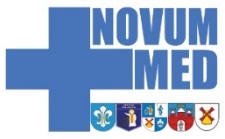 WŁAŚCIWOŚCI  TECHNICZNO – UŻYTKOWEStacje opisowe radiologiczneDostarczenie stacji diagnostycznej z monitorem opisowym, zasilaczem awaryjnym oraz parą monitorów medycznych z dedykowaną kartą graficzną oraz licencją, których zakup zostanie sfinansowany w ramach projektu pn. „Doposażenie szpitali w województwie kujawsko-pomorskim w związku z zapobieganiem, przeciwdziałaniem i zwalczaniem COVID-19” finansowanego ze środków Europejskiego Funduszu Rozwoju Regionalnego i  Budżetu Państwa w ramach RPO WK-P na lata 2014-2020. .........................................   (podpis Wnioskodawcy)Producent, miejsce produkcji:Nazwa, typ, model urządzenia:Rok produkcji:Min. 2020Lp.Wymagane parametry i warunkiParametr wymaganyParametr oferowany*1235Stacja opisowa radiologiczna – 2 szt.Stacja opisowa radiologiczna – 2 szt.Stacja opisowa radiologiczna – 2 szt.Stacja opisowa radiologiczna – 2 szt.1Typ: Komputer PC. W ofercie wymagane jest podanie modelu  oraz numeru katalogowego producenta (tzw. Part Number) który umożliwi dokładne sprawdzenie zaoferowanej konfiguracjiTAK2Procesor min. 4-rdzeniowy 8 wątków osiągający w teście Passmark Software CPU Benchmarks wynik nim. 10060 punktów na dzień 19.05.2020  (wyniki w załączeniu)TAK3Częstotliwość procesora (bazowa) nie mniejsza niż 3,8GHzTAK4Pamięć operacyjna: min 16 GB 2666 MHz  z możliwością rozbudowy do min. 128 GB (co najmniej dwa sloty pamięci RAM wolne)TAK5Parametry pamięci masowej SATA: Min. 256 GB SSD SATA III zawierający partycję RECOVERY  Min. 1TB HDD kasy Enterpirise  TAK6Wbudowany napęd optyczny DVD+/-RW. Nie dopuszcza się napędów zewnętrznych np. wykorzystujący złącze USBTAK7Zintegrowana karta graficzna obsługująca funkcje DirectX 12TAK8Obsługa kart graficznych Nvidia QuadroTAK9Karta dźwiękowa zintegrowana z płytą główną, zgodna z High Definition Audio. Obudowa wyposażona we wbudowane głośniki stereo.TAK10Wbudowany zasilacz pracujący w sieci 230V 50/60Hz prądu zmiennego z aktywnym PFC o mocy min. 400W  i sprawności min. 90%TAK11Możliwość, odczytania  z BIOS/UEFI informacji o: - modelu komputera;- modelu płyty głównej;- nr seryjnego komputera;- wersji BIOS (z datą);- modelu procesora wraz z informacjami o prędkości taktowania;- Informacji o ilości i obsadzeniu slotów pamięci RAM wraz z informacją o prędkości taktowania;- Informacji o dysku twardym: model oraz pojemność- MAC adresie zintegrowanej karty sieciowej- temperaturze procesora- statusie karty sieciowejTAK12       Ergonomia: Obudowa musi umożliwiać zastosowanie zabezpieczenia fizycznego w postaci linki metalowej, która blokuje również dostęp do wnętrza komputera poprzez blokowanie klap serwisowych.TAK13Zainstalowany system operacyjny Microsoft Windows 10 Pro 64 bit, niewymagający aktywacji za pomocą telefonu lub Internetu w firmie Microsoft. Dołączony nośnik recovery z oprogramowaniem oraz nośnik ze sterownikami dla systemów Windows 10 Pro 64 bit.TAK14Stacja opisowa radiologiczna Wbudowane porty minimalnie: 2 x Display Port 1.2 Min. 1 x Audio Combomin. 8 szt. USB w tym co najmniej 6x USB 3.0 1x RJ45 10x100x10003 x M.2 na płycie głównejTAK15Wymagana ilość i rozmieszczenie (na zewnątrz obudowy komputera) portów USB nie może być osiągnięta w wyniku stosowania konwerterów, przejściówek itp.;TAK16Konstrukcja komputera powinna umożliwić demontaż wewn. komponentów bez użycia narzędziTAK17Klawiatura przewodowa  USB układzie QWERTY US trwale ozn. Logo ProducentaTAK18Mysz optyczna przewodowa USB z trzema klawiszami oraz rolką (scroll) min 1000 dpi trwale ozn. Logo Producenta;TAKNormy i standardyNormy i standardyNormy i standardyNormy i standardy1Głośność jednostki centralnej mierzona zgodnie z normą ISO 7779 oraz wykazana zgodnie z normą ISO 9296 w pozycji obserwatora w trybie jałowym (IDLE) wynosząca maksymalnie 18 dBTAK2Gwarancja jakości producenta: Na okres  co najmniej  60 miesięcy - świadczona  w siedzibie Zamawiającego, TAK3Czas reakcji na zgłoszoną reklamację gwarancyjną do końca następnego dnia roboczego. Czas reakcji rozumiany jest jako fizyczna próba naprawy komputerów przez technika w miejscu ich użytkowania.TAK4Naprawy gwarancyjne urządzeń musi być realizowany przez Producenta lub Autoryzowanego Partnera Serwisowego ProducentaTAK5W ofercie wymagane jest podanie numeru katalogowego oferowanego serwisu producenta, który umożliwi dokładne zweryfikowanie zakresu zaoferowanej gwarancjiTAK6Bezpłatny dostęp do najnowszych sterowników i uaktualnień na stronie producenta zestawu realizowany poprzez podanie na dedykowanej stronie internetowej producenta numeru seryjnego lub modelu komputera podczas trwania gwarancji oraz po jej zakończeniu – do oferty należy dołączyć link strony.TAK7Gwarancja  60 miesięcy On-Site NBD  z opcją pozostawienia uszkodzonego dysku u Zamawiającego TAK8Warunki gwarancyjno serwisowe muszą wynikać bezpośrednio z PN (Part Number) oferowanego produktu lub dołączonej opcji serwisowej z podaniem jej PN, z którego spełnienie warunków wymaganych będzie wynikać. Dopuszcza się oświadczenie producenta o spełnieniu powyższych wymagań.TAKMonitor opisowy – 1 szt. Monitor opisowy – 1 szt. Monitor opisowy – 1 szt. Monitor opisowy – 1 szt. 1Rozmiar matrycy (min.) 21,5”TAK2Panel IPS Full HD (1920x1080), matowy, 16:9TAK3Rozstaw pikseli (max.) 0,265 mmTAK4Jasność (min.) 250 cm/m2Kąty widzenia (min.) poziomy / pionowy: 178 / 178Tak5Czas reakcji (max.) 5 msTak6Kontrast (min.) 1000:1TAK7Złącza (min.) HDMI, DisplayPort, VGA, USB 3.0 upstream (typB), 2 x USB 3.0 (Typ A)TAK8Regulacja kąta pochylenia w zakresie -5/+23TAK9Regulacja obrotu 90 stopniTAK10Kąt rotacji 90 stopniTAK11Regulacja wysokości 150mmTAK12Vesa 100 x 100 mmTAK13Pobór mocy (max.) 19 W (w trybie aktywności) / 0,5W (w trybie czuwania)TAK14Gwarancja- 60 miesięcy, gwarantowany czas naprawy u Klienta w następnym dniu roboczym (NBD) od momentu zgłoszenia awarii. Gwarancja powinna wynikać z part numberu sprzętu lub dołączonej opcji gwarancyjnej.TAK15Monitor tego samego producenta co stacja robocza.TAKZasilacz awaryjnyZasilacz awaryjnyZasilacz awaryjnyZasilacz awaryjny1Obudowa typu TowerTAK2Architektura UPS – Line InteractiveTAK3Moc pozorną – min. 900VATAK4Moc rzeczywista - min. 535WTAK5Ilość gniazd wyjściowych: min 6 typu IEC 320 C13TAK6Czasy podtrzymania:Przy 50% obciążeniu min. 11 minPrzy 100% obciążeniu min. 2,5 minTAK7Wyświetlacz LCD na przednim paneluTAK 8Beznarzędziowa wymiana akumulatorówTAK9Warunki środowiskowe pracy zasilacza:a) temperatura   0 - 40 °Cb) wilgotność 0 – 95 %TAK10Certyfikaty i zgodność z normami: Znak A, Znak C, CE, EAC, GS Mark, RCM, TISITAK 11Dodatkowa funkcjonalność: Zimny strat, regulacja napięcia AVR, możliwość zdalnego zarzadzania poprzez port USB, oprogramowanie producenta UPS’a do zarządzania dostarczone wraz z UPS’em lub po pobrania ze strony producenta TAK12Gwarancja: min. 36 miesięcyTAKMonitory medyczne (para)Monitory medyczne (para)Monitory medyczne (para)Monitory medyczne (para)1spełniające wymagania Rozporządzenia Ministra Zdrowia z dnia 18 lutego 2011r. w sprawie warunków bezpiecznego stosowania promieniowania jonizującego dla wszystkich rodzajów ekspozycji medycznej tekst jednolity Dz. U. z 2017r. poz. 884.TAK2Wielkość przekątnej ekranu min.: 60cm czyli 24” lub więcejTAK3Typ ekranu: IPS z podświetleniem LEDTAK4Matryca przeciwodblaskowaTAK5Natywna rozdzielczość 1200 x 1600TAK6Wielkość  plamki „pixela”: maks 0,270 x 0,270 mmTAK7Jasność maksymalna: min 800 cd/m2TAK8Układ stabilizacji jasności monitora po jego włączeniu lub wyjściu ze stanu czuwaniaTAK9Jasność do kalibracji: min. 400 cd/m2TAK10Kontrast panelu: 1400:1TAK11Kolory: 10-bitowe kolory (DisplayPort): 1,07 miliarda z palety 543 miliardów (13-bit) kolorów,  8-bitowe kolory: 16,77 miliona z palety 543 miliardów (13-bit) kolorówTAK12Kąt widzenia: 178 stopni / 178 stopni w pionie i poziomieTAK13Czas reakcji matrycy (white -black): maks 20msTAK14Kalibracja monitora: Wymagana sprzętowa kalibracja do standardu DICOM część 14 dla co najmniej 3 trybów pracyTAK15Wbudowany kalibrator nie ograniczający pola widzenia na monitorzeTAK16Układ kontroli rzeczywistego czasu pracy monitora i jego podświetleniaTAK17Możliwość definiowania 6 trybów pracy: DICOM, użytkownika, sRGB, Text, dwa tryby kalibracjiTAK18Złącza: min: 1 x DVI-D, 1 x DisplayPort, 1 x DisplayPort  (do połączeń szeregowych), 1x USB upstream, 2 x USB downstreamTAK19Możliwośc pracy szeregowej monitorówTAK20Częstotliwość odświeżania (H/V) w zakresie: 31 - 100 kHz / 59 - 61 HzTAK21Komplet kabli zasilających i połączeniowychTAK22Maksymalny pobór mocy 80WTAK23Regulacja położenia: pochylenie do 35 stopni, wysokość zmiana o min. 90mm, obrót do 70 stopniTAK24Czujnik sprawdzający obecność użytkownika przed monitoremTAK25Czujnik mierzący jasność otoczeniaTAK26Przycisk za pomocą którego  można w prosty sposób zmieniać tryby pracy monitora dla różnego rodzaju badań np. MR, CRTAK27Funkcjonalność pozwalająca na samodzielne kalibrowanie monitora oraz sprawdzenie odcieni szarości  bez systemu operacyjnego, uruchamiana z menu monitoraTAK28Wymagany układ wyrównujący jasność i odcienie szarości dla całej powierzchni matrycy LCDTAK29Automatyczne wyłączanie/włączanie monitora zsynchronizowane z wygaszaczem ekranu – po zainstalowaniu dołączonej do monitora aplikacjiTAK30Funkcja pozwalająca wyróżnić na ekranie monitora wybrany obszar do diagnozy w trybie DICOM (w formie prostokąta bądź poziomego pasa) poprzez przyciemnienie pozostałej części ekranuTAK31Funkcja łatwej lokalizacji kursora i resetowania jego położenia tak, by pojawił się na środku ekranuTAK32Funkcja swobodnego poruszania kursorem między ekranami o różnej wielkości i między skrajnymi krawędziami ekranówTAK33Możliwość zintegrowania z obudową monitorów diagnostycznych opcjonalnego oświetlenia obszaru za monitorem, z dodatkowym punktowym oświetleniem przestrzeni roboczej przed monitorem na elastycznym ramieniu, z możliwością regulacji poziomu jasności i opcją selektywnego wyłączenia obu podświetleń.TAK34Mocowanie – otwory montażowe VESA 100x100TAK35Certyfikat CE ( Medical Device Directive )TAK36Wymagane jest aby monitory zgłoszone były do Urzędu Rejestracji Produktów Leczniczych, Wyrobów Medycznych i Produktów BiobójczychTAK37Wymagane jest aby dostarczone urządzenia były fabrycznie nowe, sprowadzone i serwisowane przez oficjalny kanał dystrybucyjny. Dołączyć stosowny dokument producenta sprzętu lub autoryzowanego przedstawiciela na terenie RP informujący, że sprzęt  pochodzi z oficjalnego kanału dystrybucyjnego, zapewniającego w szczególności realizację świadczeń gwarancyjnychTAK37Firma serwisująca monitory medyczne musi posiadać ISO 9001 i ISO 13485 na świadczenie usług serwisowych oraz posiadać autoryzację producenta sprzętu- dokumenty potwierdzające załączyć do ofertyTAK38Oświadczenie producenta monitorów lub autoryzowanego przedstawiciela na terenie RP, że w przypadku nie wywiązania się z obowiązków gwarancyjnych oferenta, przejmie na siebie wszelkie zobowiązania związane z serwisem – dokumenty potwierdzające załączyć do ofertyTAK39Gwarancja 60 miesięcyTAKDedykowana karta graficznaDedykowana karta graficznaDedykowana karta graficznaDedykowana karta graficzna1PCI Express x 16 Gen 3.0TAK2Pamięć DDR5 min. 2GB, TAK33 wyjścia cyfrowe mini DisplayPort, wsparcie dla połączeń szeregowych (z kartą dostarczone przejściówki Mini DisplayPort - DVI-D cable x 1, Mini DisplayPort - DisplayPort cable x 2)TAK4Możliwość podłączenia min. 3 monitorów jednocześnieTAK5Sterowniki certyfikowane przez producenta monitorów diagnostycznych dla systemów operacyjnych Windows 7, Windows 8.1 , Windows 10, TAK6Karta pasująca do zaoferowanego komputeraTAKLicencje – 1 szt.Licencje – 1 szt.Licencje – 1 szt.Licencje – 1 szt.1IMPAX AGFA 6  – 1 szt. TAKInstalacja – 2 szt.Instalacja – 2 szt.Instalacja – 2 szt.Instalacja – 2 szt.1instalacja dostarczonych stacji radiologicznych we wskazanych miejscach przez partnerów projektuTAK2instalacja, konfiguracja oraz walidacja licencji radiologicznych,TAK3konfiguracja połączeń sieciowychTAK4konfiguracja bezpiecznego, szyfrowanego połączenia między lokalizacją w której zainstalowana jest stacja diagnostyczna, a zasobami szpitalnymi z wykorzystaniem szyfrowanej chmury obliczeniowej z gwarancją poprawnego działania przez 2 lata,TAK5wykonanie testów specjalistycznych,TAK6przeprowadzenie szkoleń z efektywnego wykorzystania narzędzi do pracy zdalnejTAK7przeprowadzenie szkolenia z obsługi kontroli i autokalibracji monitorów diagnostycznych,TAK8przeprowadzenie szkolenia z zasad korzystania ze stacji radiologicznych , na których przetrzymywane są dane medyczne.TAKWymagania dodatkoweWymagania dodatkoweWymagania dodatkoweWymagania dodatkowe1Instrukcja obsługi w języku polskim (z dostawą)TAK2Paszport techniczny/ książka serwisowaTAK3Wykonawca gwarantuje sprzedaż części zamiennych przez okres 10 latTAK4Czas usunięcia awarii od chwili zgłoszenia w okresie gwarancji wynosi 48 godzin, z wyłączeniem świątTAK5W przypadku braku możliwości usunięcia awarii w terminie określonym w punkcie 4 na czas naprawy firma dostarczy na swój koszt sprzęt zastępczy spełniający parametry i funkcjonalność sprzętu, który uległ awarii TAK6Wykonawca gwarantuje, że dostarczony sprzęt jest fabrycznie nowy, posiada wszelkie wymagane certyfikaty do zastosowań medycznych i zostanie zainstalowany bez żadnego uszczerbkuTAK7Wykonawca zapewni specjalistyczne, nieodpłatne szkolenie personelu w zakresie funkcjonowania, koniecznej konserwacji i dezynfekcji dla wszystkich użytkowników w/w sprzętu potwierdzonego protokołem szkoleniaTAK8Przeglądy w okresie trwania gwarancji łącznie z wymianą części zalecanych przez producenta ( w ilości, zakresie – zgodnie z wymogami producenta) na koszt Wykonawcy. Ostatni przegląd Wykonawca wykona w ostatnim miesiącu obowiązywania gwarancjiTAK9Przekazanie kodów serwisowych niezbędnych do wykonywania czynności serwisowych po ustaniu gwarancji lub konieczności zmiany serwisu w trakcie trwania gwarancjiTAK